MondayTuesdayWednesdayThursdayFriday9-11WORD OF THE DAY; pharaoh - a ruler in ancient Egypt.ReadingTutankhamun Reading ComprehensionPEJoe WicksMathsBuild your own analogue clock. Label with the hours. Which is the hour hand and which is the minute hand? Recap o’clock and half past times.Complete ‘Telling the time O’clock and half past’ worksheetWORD OF THE DAY; mummification – an old fashioned method of preserving someone’s body when they had diedsarcophagus - a stone coffin, typically adorned with a sculpture or inscription and associated with the ancient civilizations of Egypt, Rome, and Greece. ReadingRead about the Pharaohs of Ancient Egypt.PEJust Dance – Walk like an Egyptianhttps://www.youtube.com/watch?v=iacS9EnsepMFollow with more Just Dance MathsUse your analogue clock to recap half past and o’clock times. Colour in your clock blue for ‘past’ times and red for ‘to’ times.Where would the minute hand be for quarter past? Quarter to? Show different quarter past and quarter to times on your clockWORD OF THE DAY; hieroglyphics – the writing system used in ancient Egypt, using symbols and imagesReadingSurvival in Ancient Egypt reading comprehensionPEChoreograph your own dance to – Walk like an EgyptianMathsUse your clock to recap o’clock, quarter past, half past and quarter to times.Telling the time O’clock, half past, quarter to and past worksheetWORD OF THE DAY; pyramid - a monumental structure with a square or triangular base and sloping sides that meet in a point at the top, especially one built of stone as a royal tomb in ancient EgyptReadingEgyptian Cinderella Reading comprehensionPESkills practise; throwing and catching, throwing at a target, dribbling a ballMaths Count round the minutes on a clock. Each section = 5 minutes. Use your 5 times table. Show different times, using your five times table to help you show the minutes correctly.WORD OF THE DAY; scarab - a large dung beetle of the eastern Mediterranean area, regarded as sacred in ancient EgyptReadingRead a book of your choicePETeam games MathsPurple Mash – Telling the time quiz11-11:15Break BreakBreakBreakBreak11:15-12:15WritingChoose a writing activity from the listWritingChoose a writing activity from the listWritingChoose a writing activity from the listWritingChoose a writing activity from the listWritingChoose a writing activity from the list12:15-1:15LunchLunchLunchLunchLunch1:15-2:50Theme WorkChoose an activity from the listTheme WorkChoose an activity from the listTheme WorkChoose an activity from the listTheme WorkChoose an activity from the listTheme WorkChoose an activity from the list2:50-3:15Reflecting Roxy 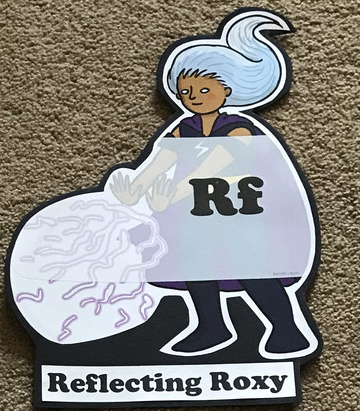 What have you learnt today and how could you have improved any of your work?Making Links Molly 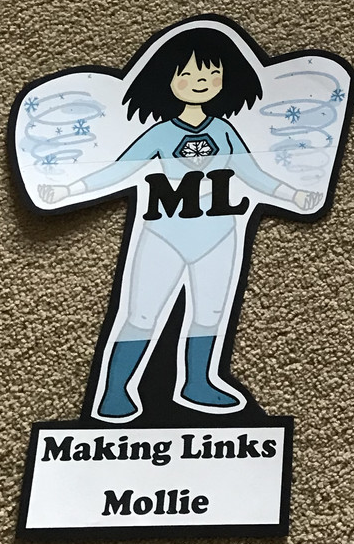 Can you use any learning that you have done today, in other parts of your life?Resilience Rex 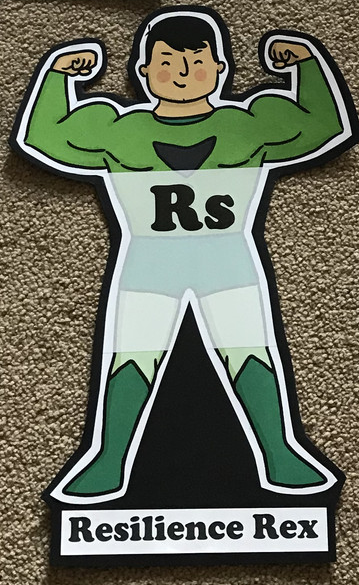 Have you found anything challenging today? How did  you over come the challenges?Collaborating Carlos 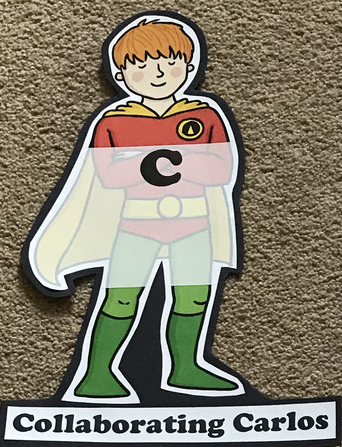 Did you work alone today or with someone else? How did that go?Motivating Melinda 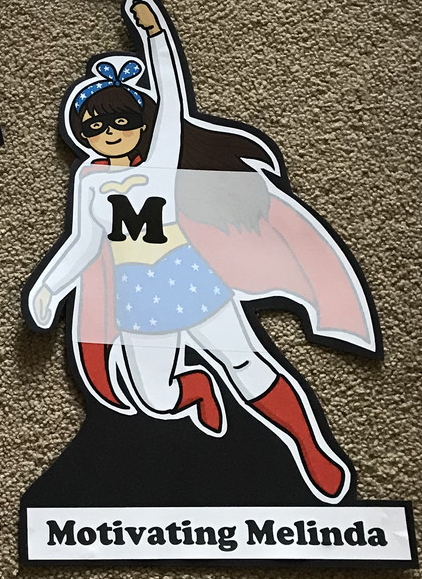 Have you encouraged someone else today? How did you motivate yourself today?WritingResearch the Ancient Egyptians. https://www.bbc.co.uk/bitesize/topics/zg87xnb Write your own message in hieroglyphics Write about your most prized possessions. What would you put in your pyramid and why?Examine an image of an Ancient Egyptian artefact and answer the questions on the worksheet.Watch Horrible Histories – How to make a mummy. https://www.youtube.com/watch?v=nf4vlYh9bJk Write instructions on how to make a mummyResearch Tutankhamun https://www.bbc.co.uk/bitesize/topics/zg87xnb/articles/zvmkhbk/ and create a fact fileThemeOrder the timeline of Ancient EgyptMake a papier mache Sarcophagus. Decorate fit for a PharaohCrack the hieroglyphicsCreate 3D nets of pyramids and mummiesDress up as a PharaohMake yourself into a toilet paper mummyDecorate a Scarab beetle biscuitLearn to draw an Ancient Egyptian Scarab beetle